Výroba papíru a buničiny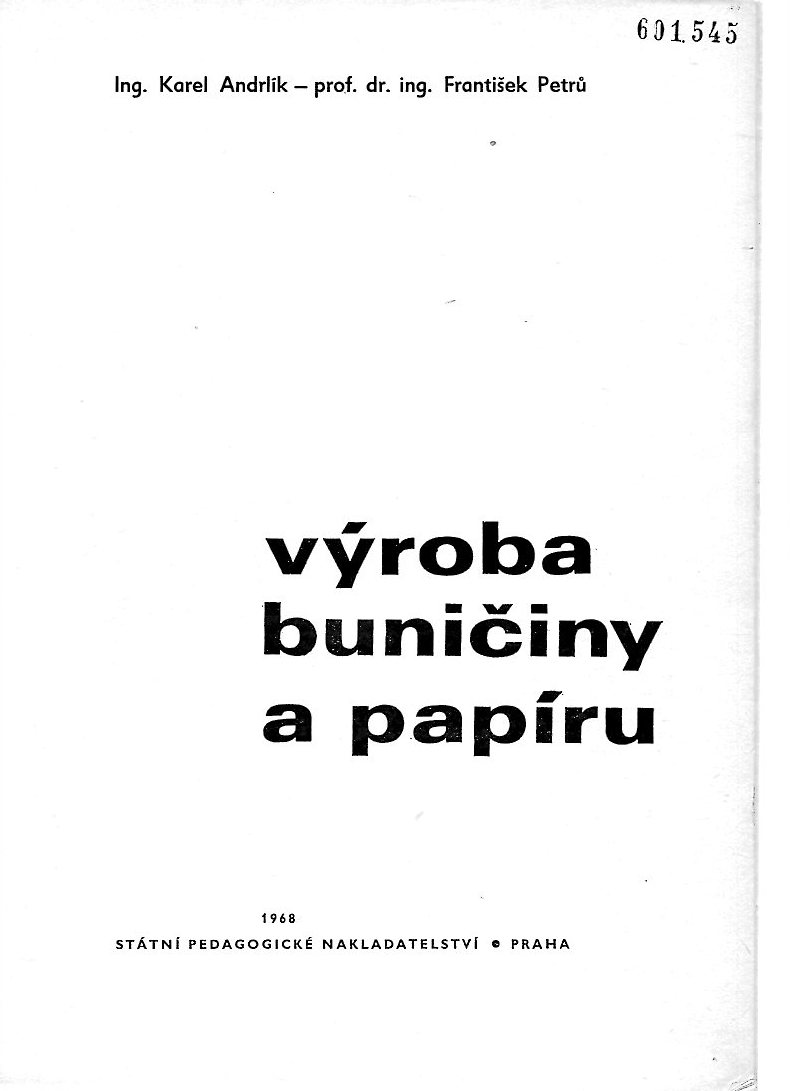 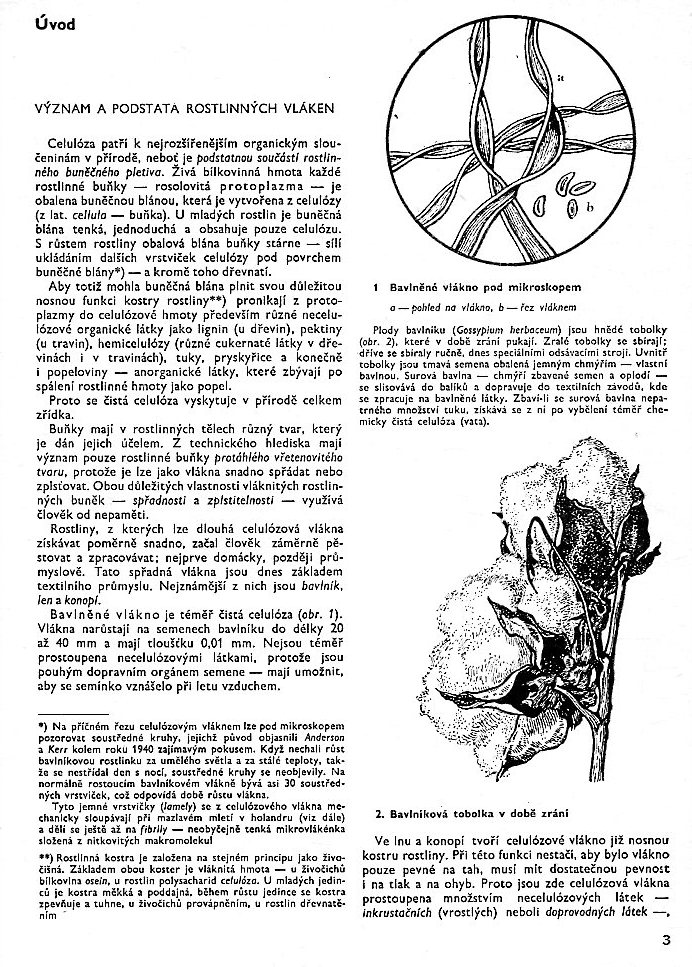 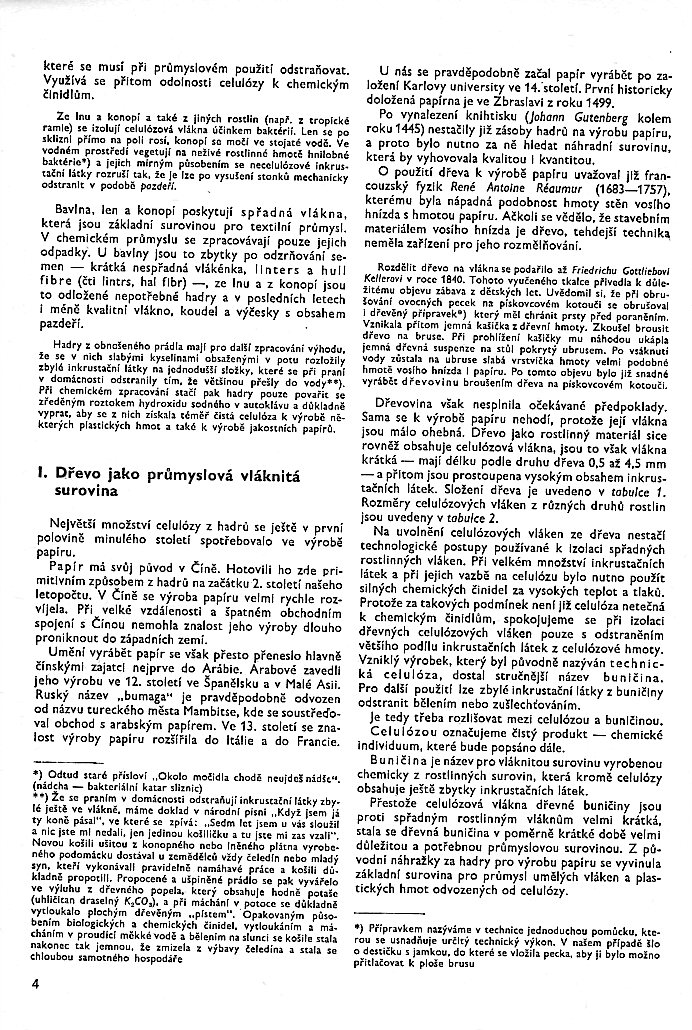 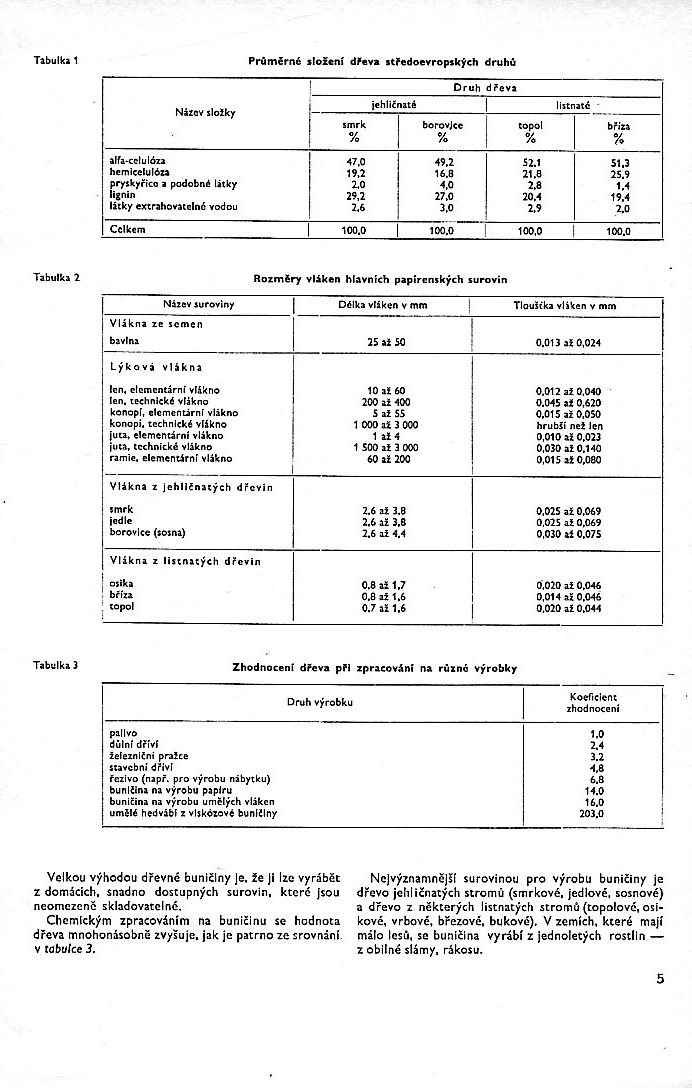 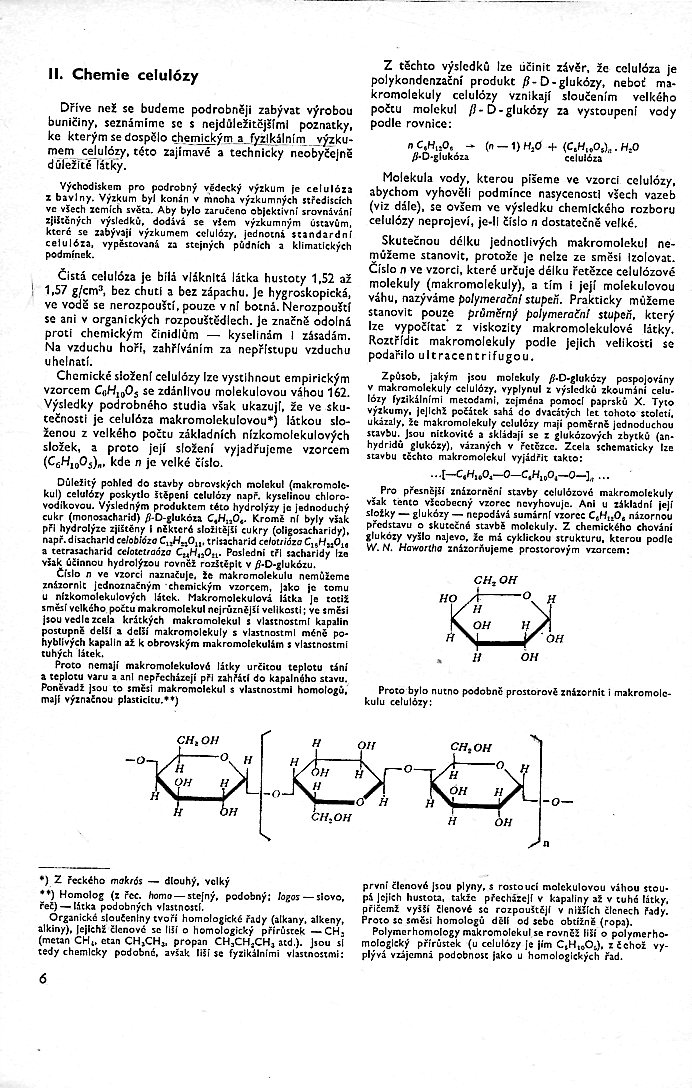 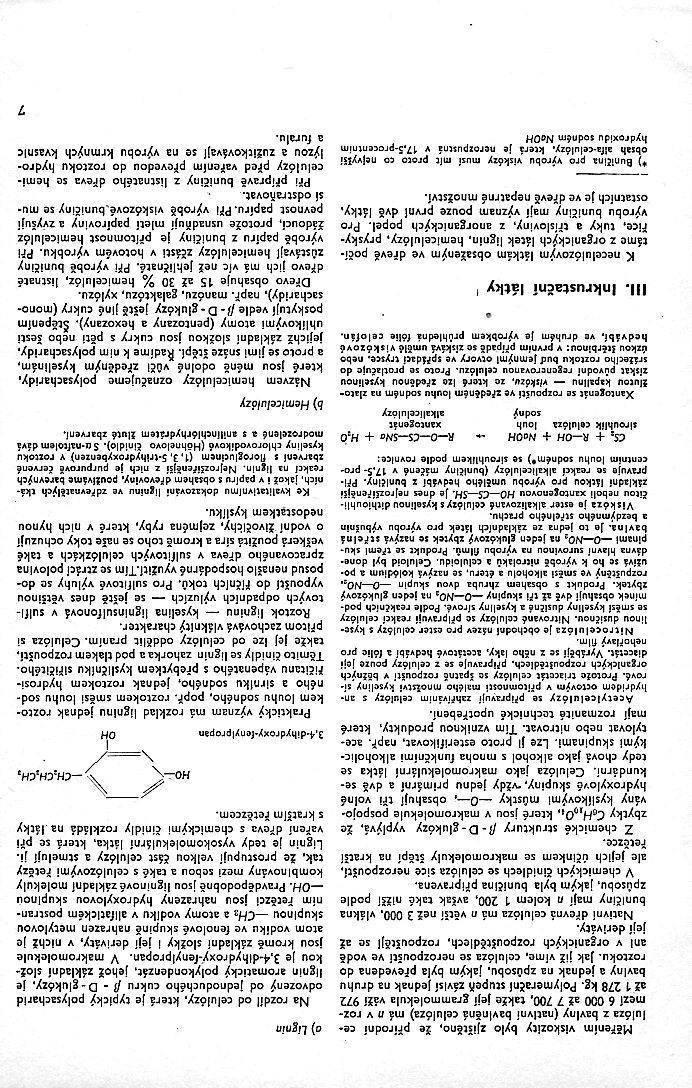 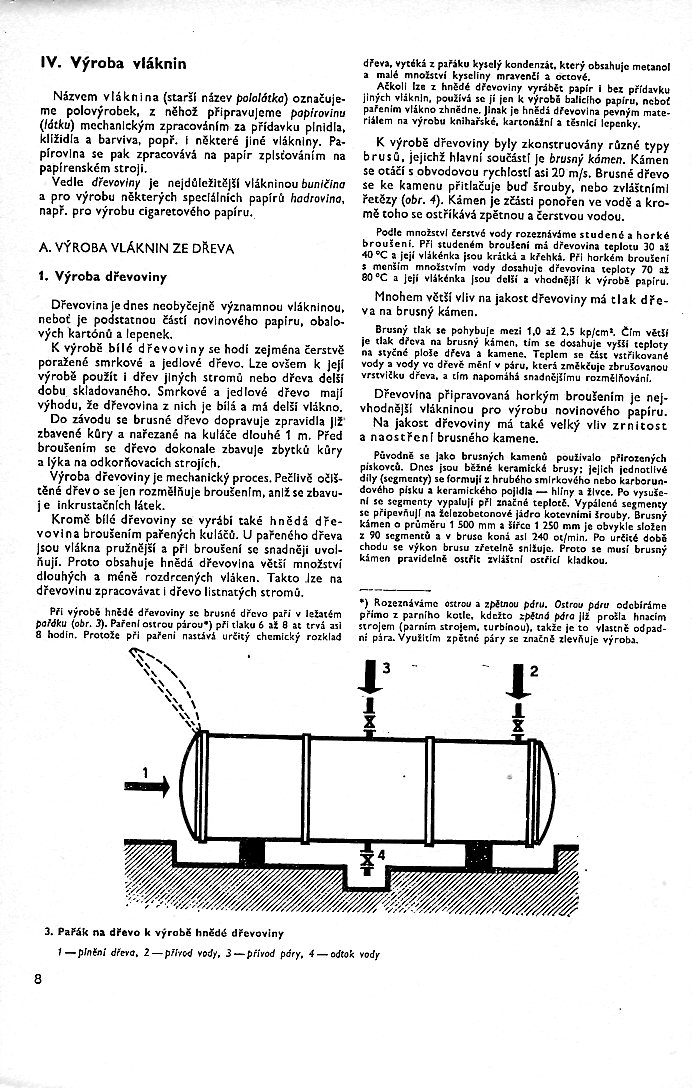 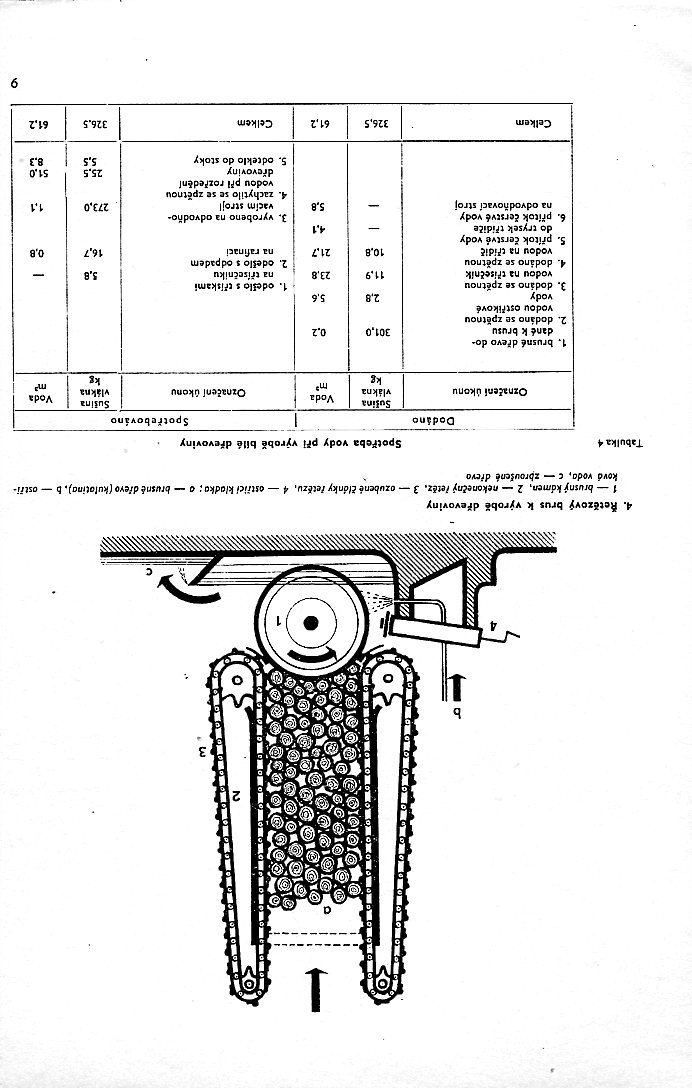 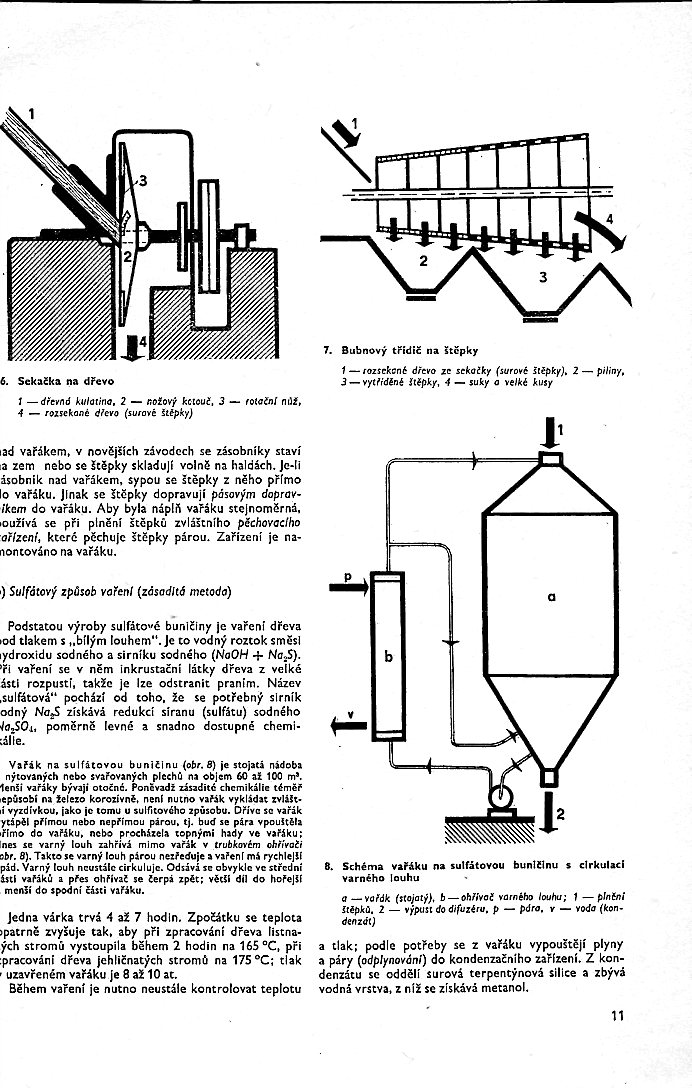 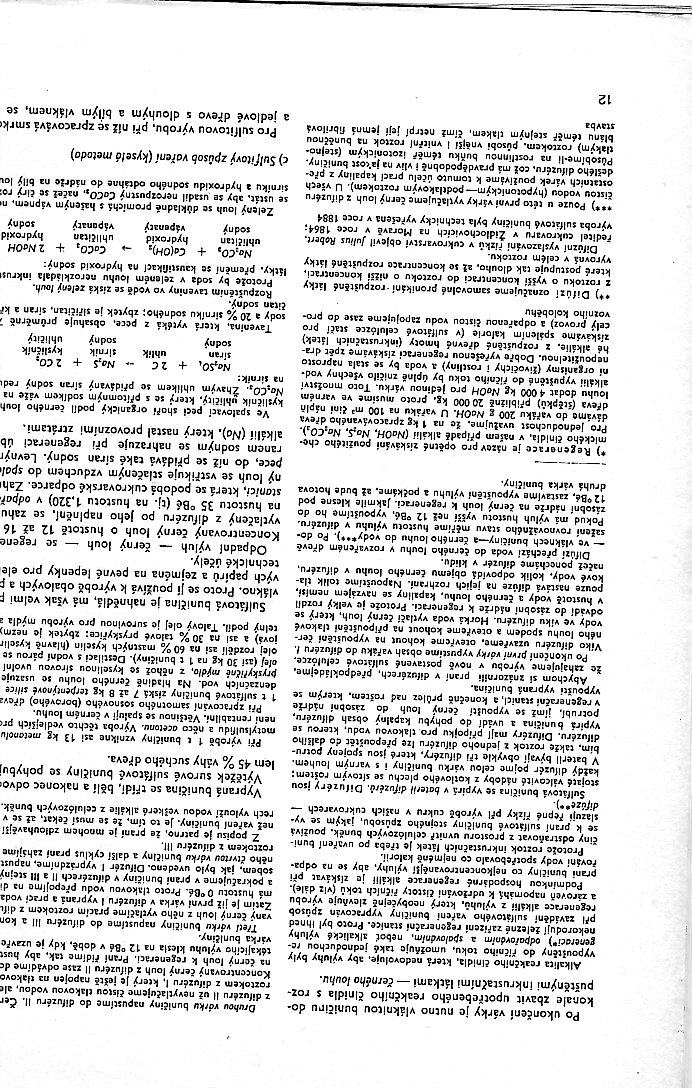 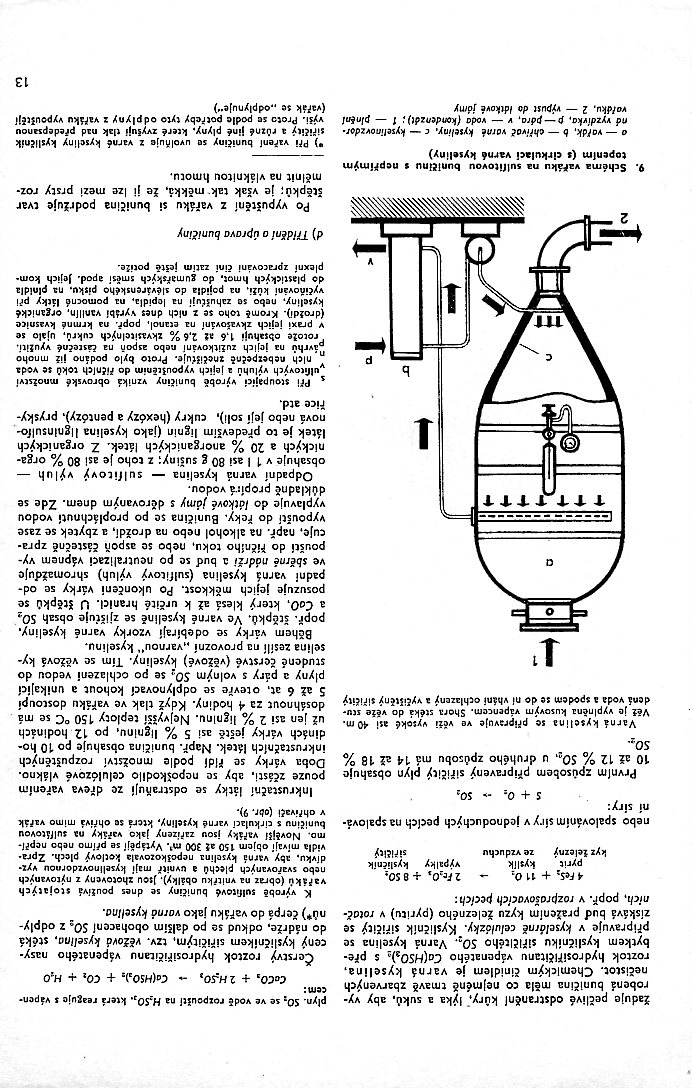 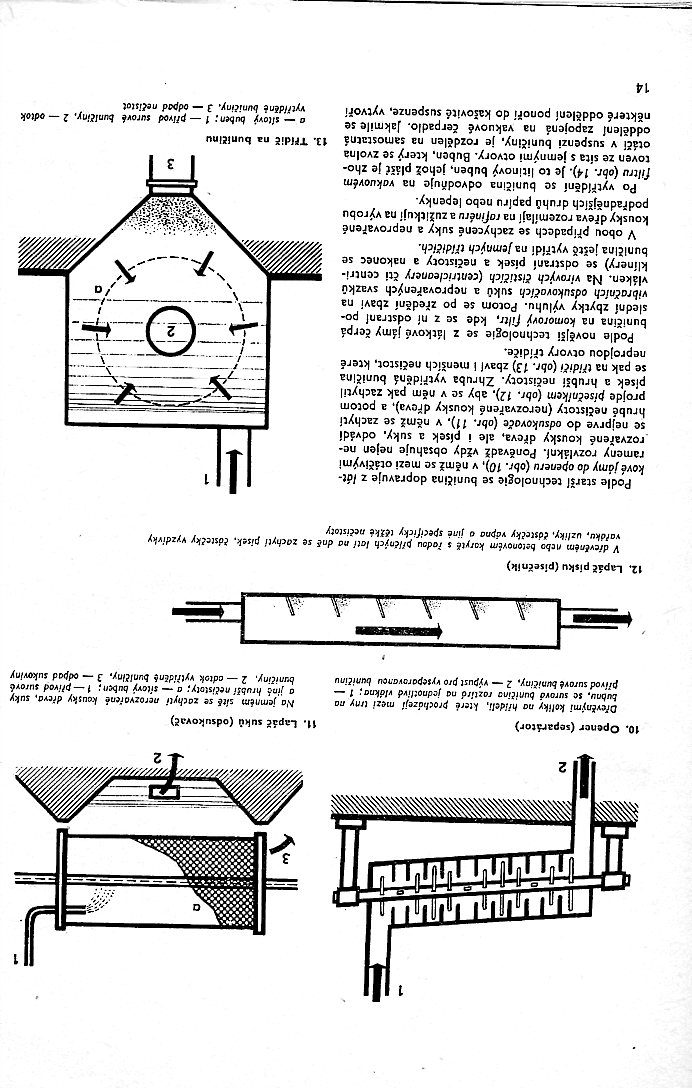 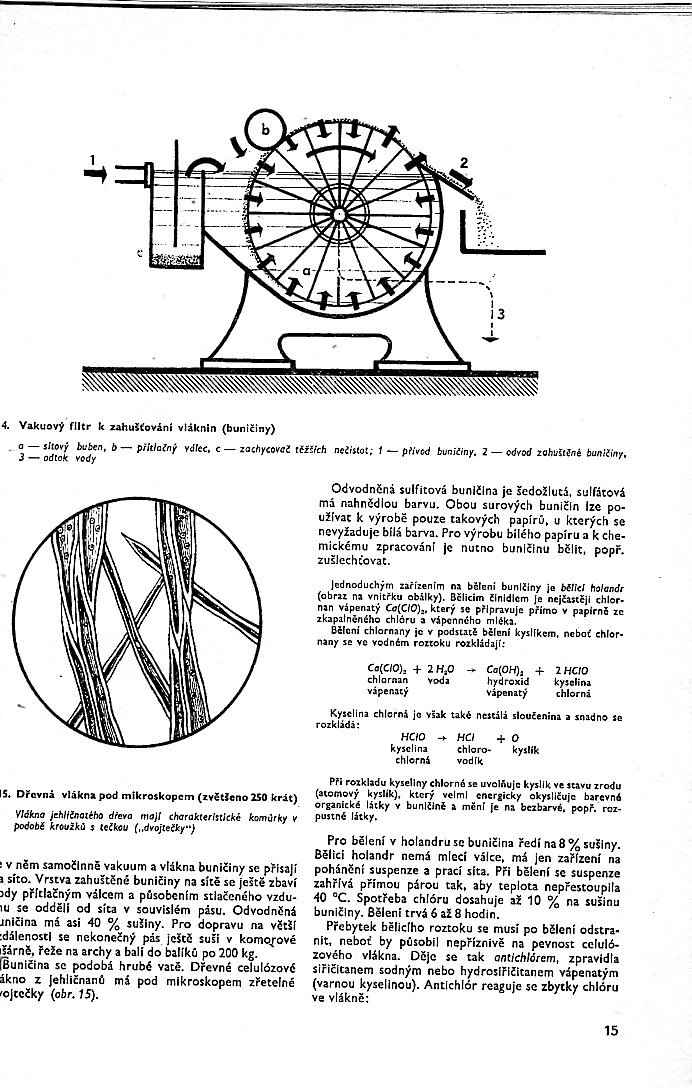 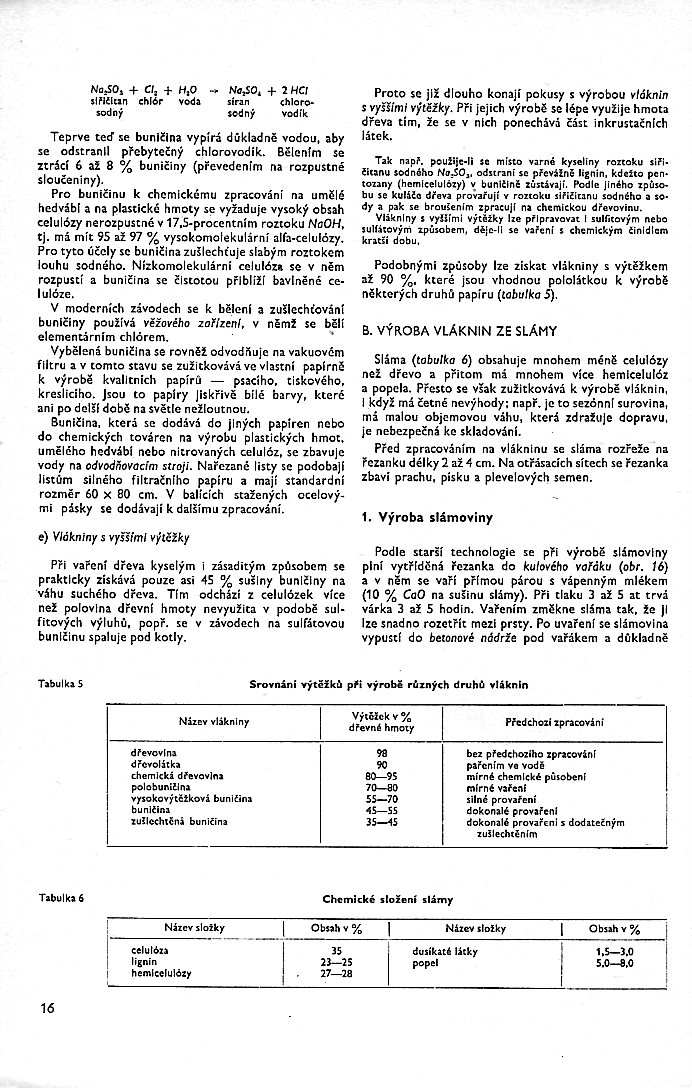 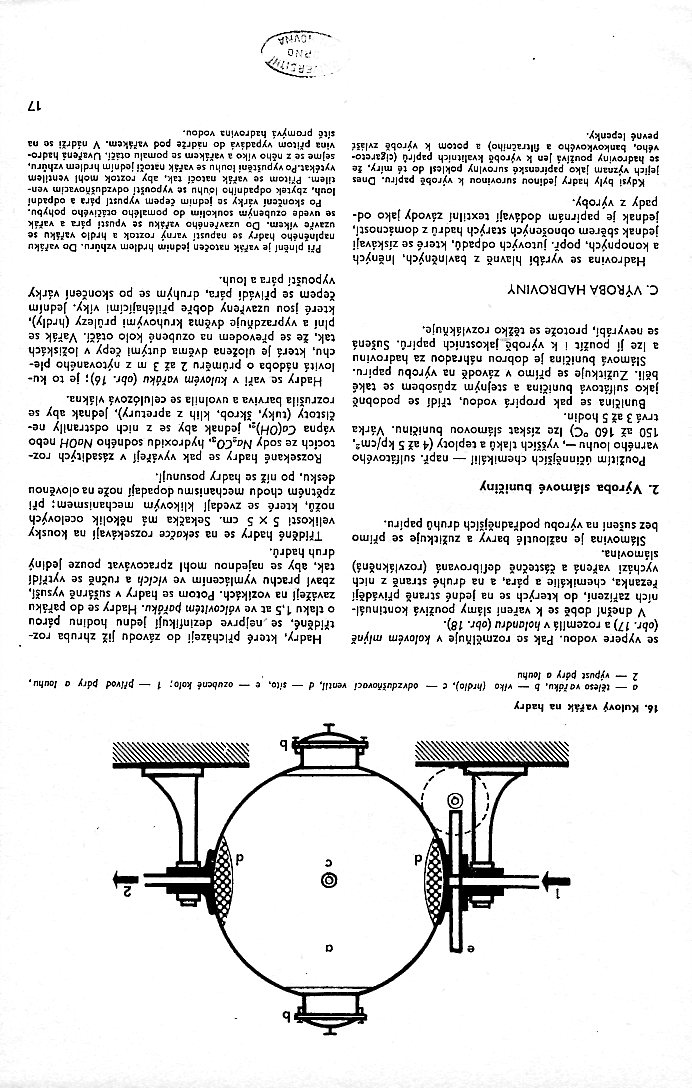 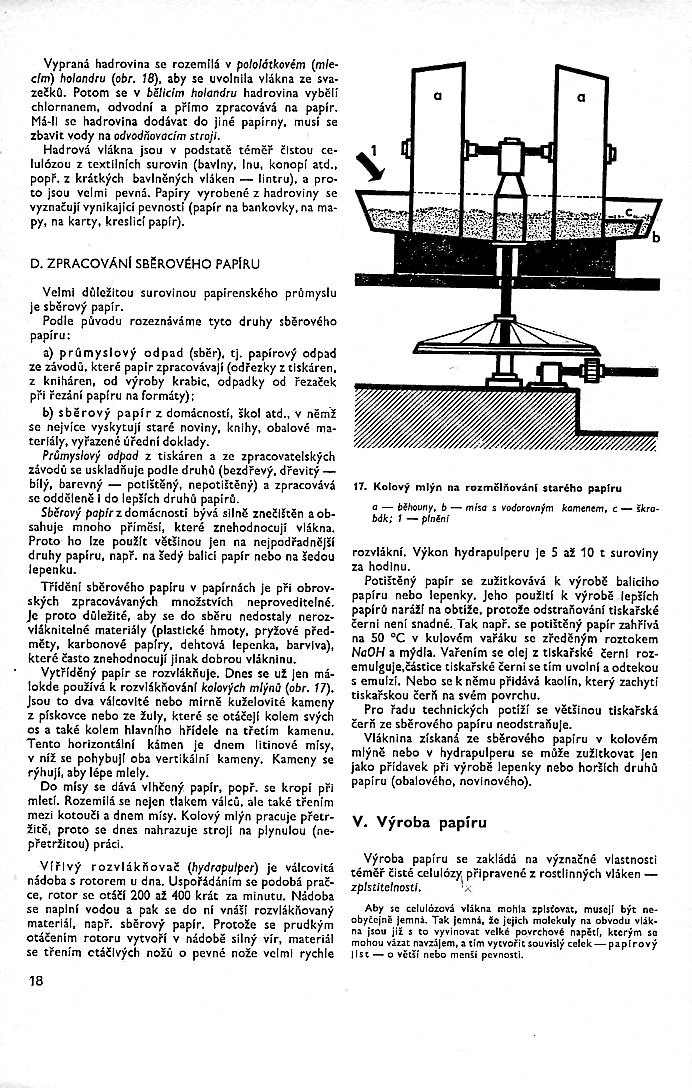 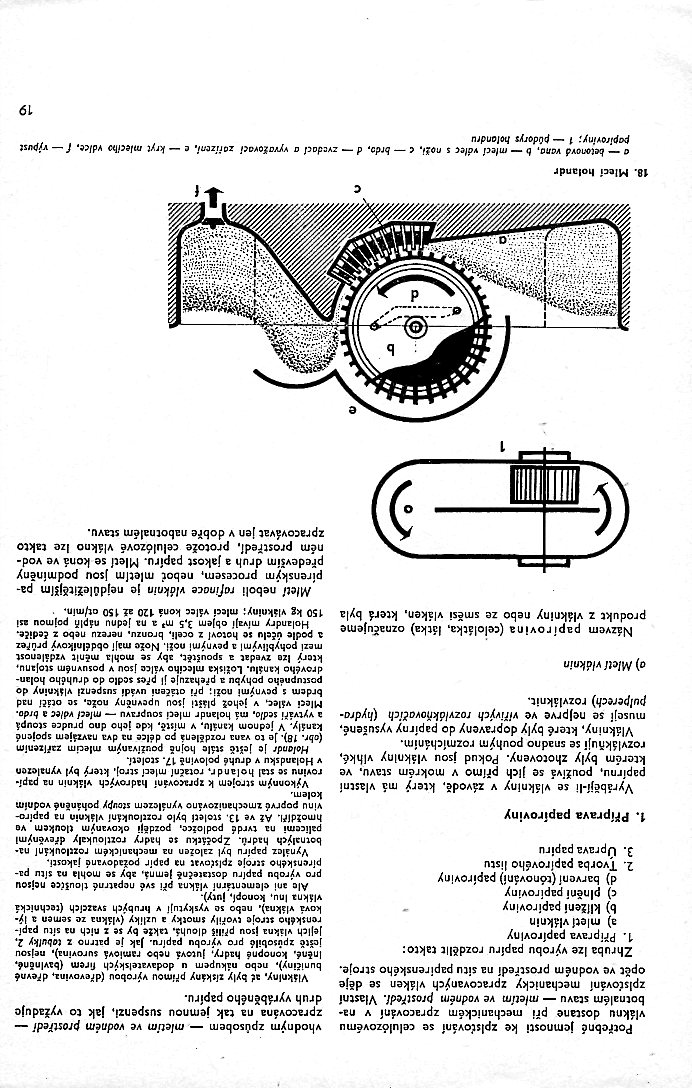 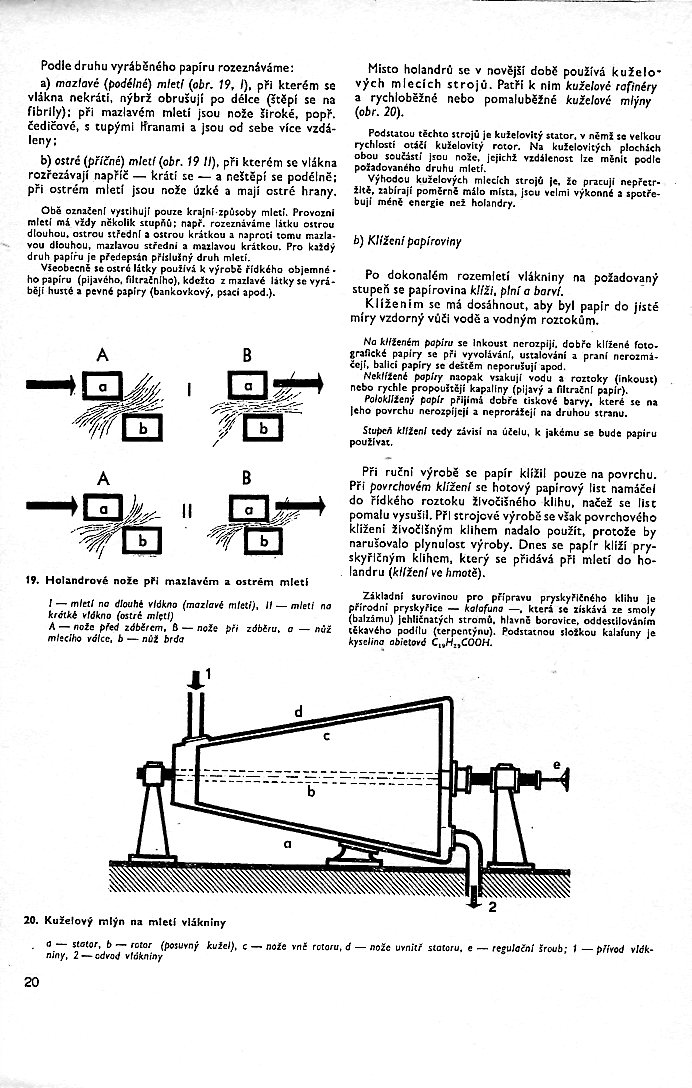 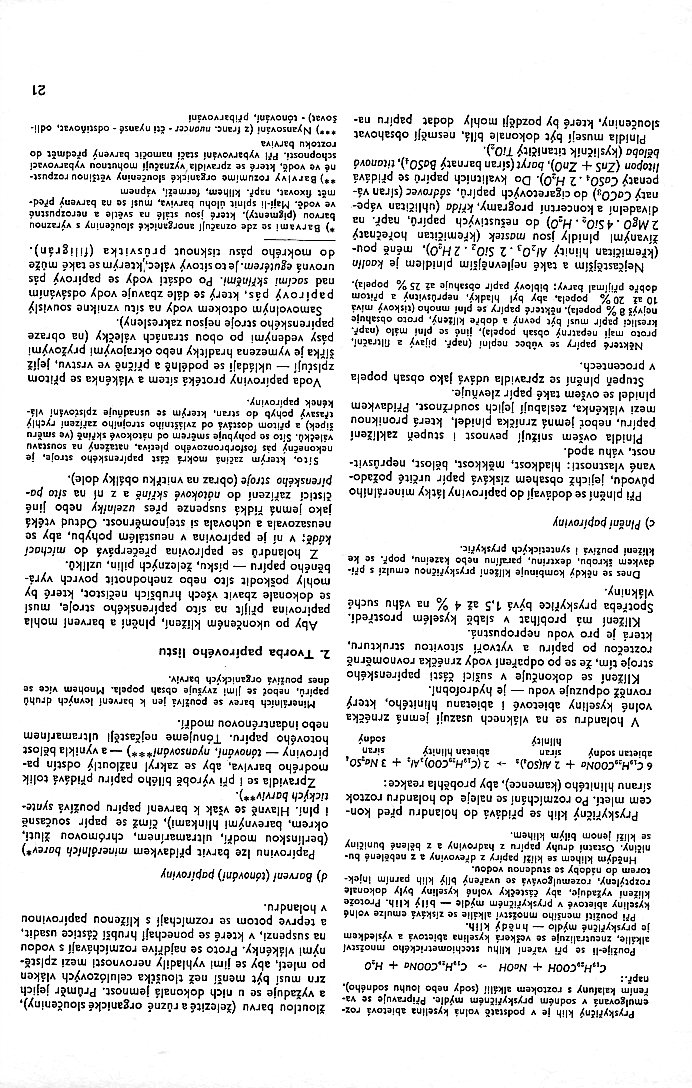 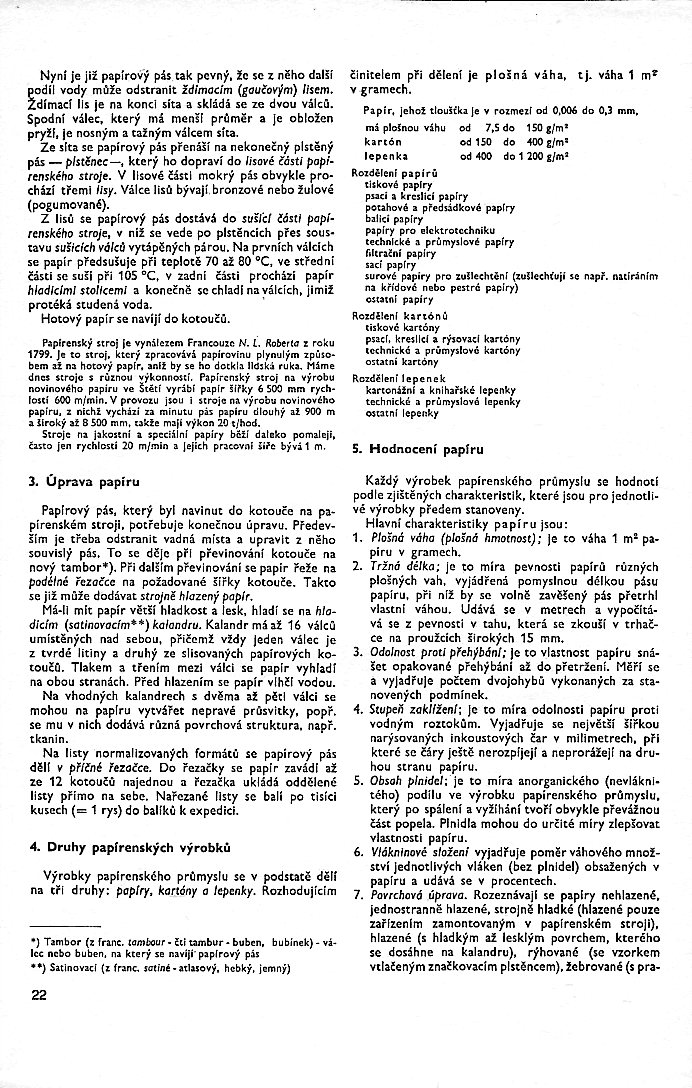 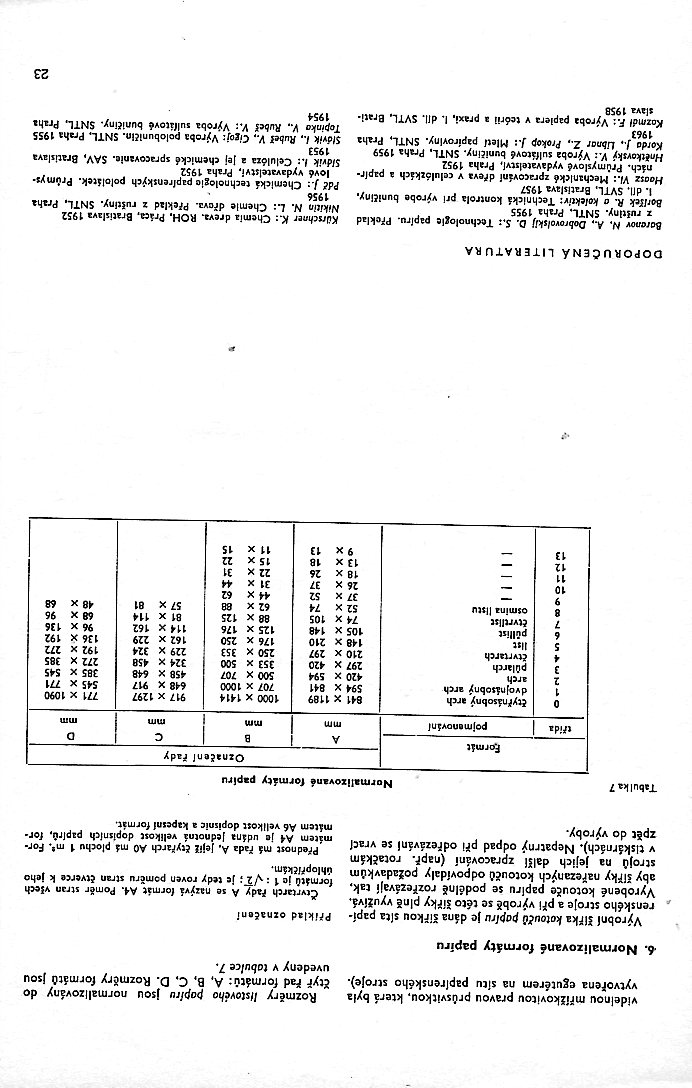 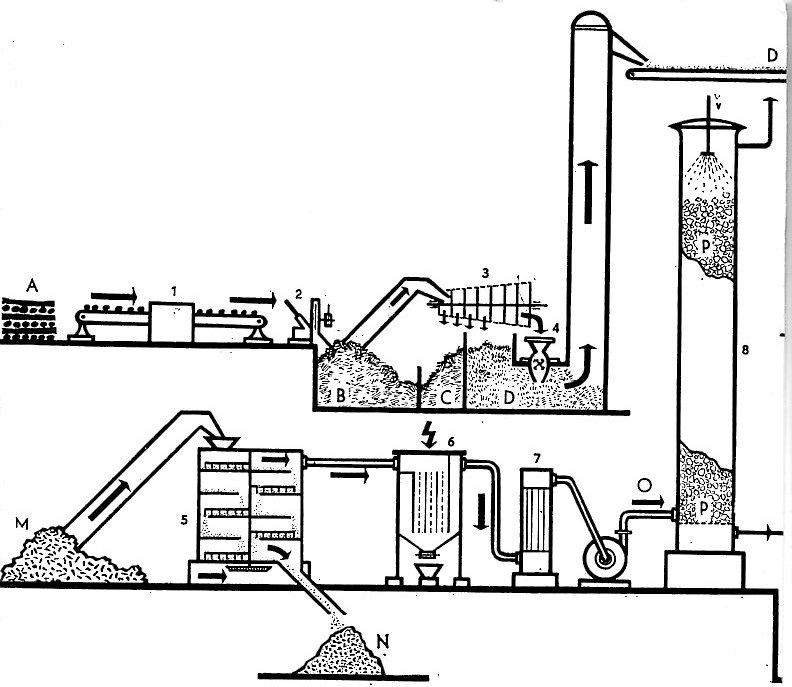 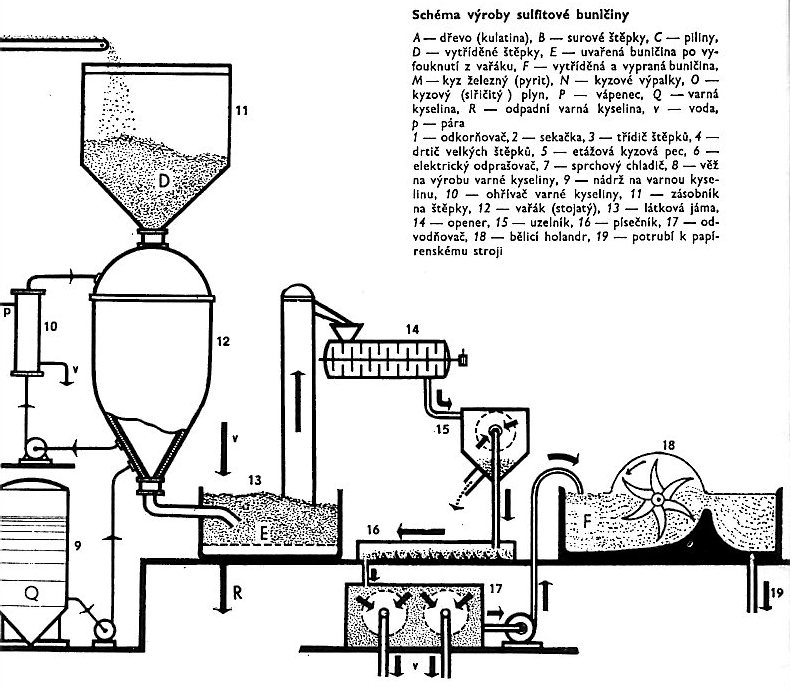 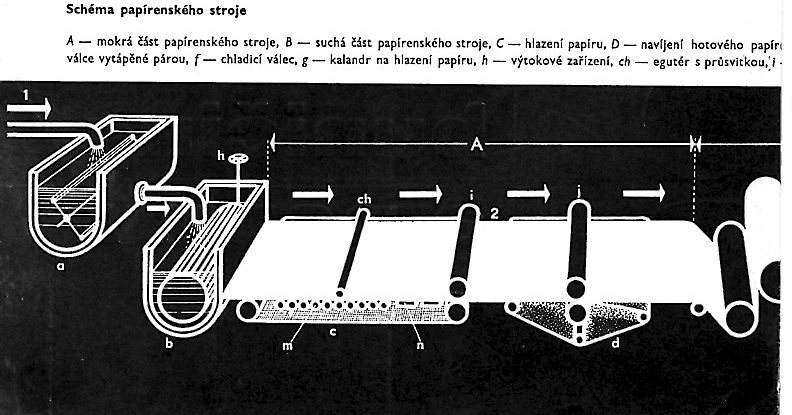 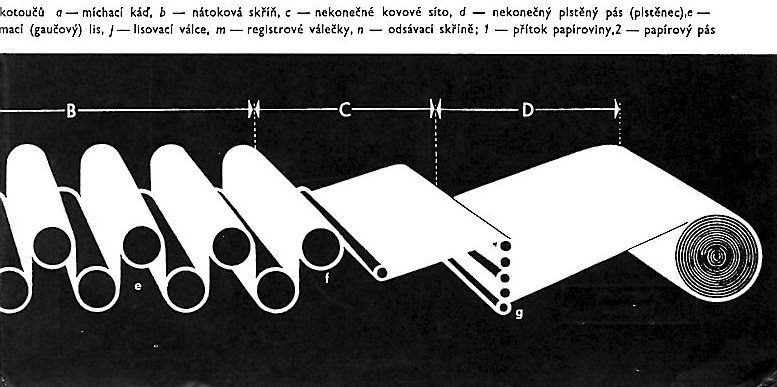 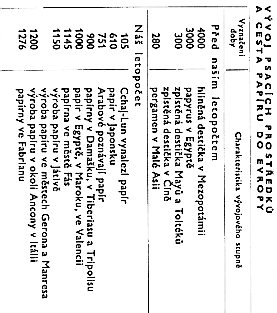 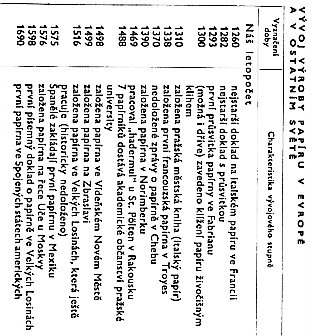 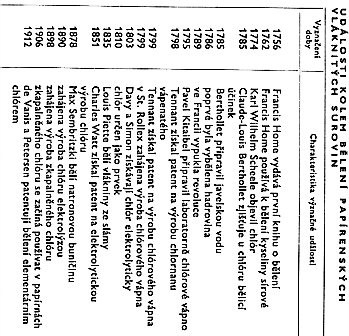 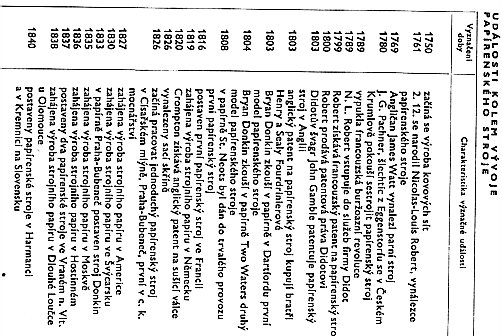 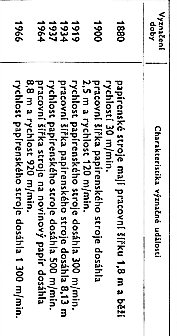 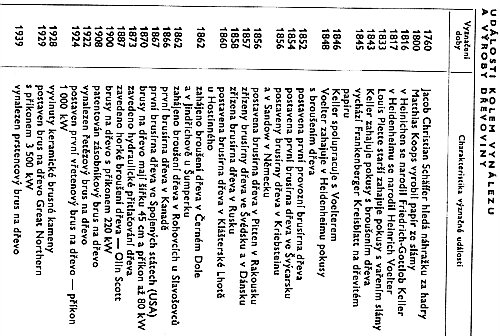 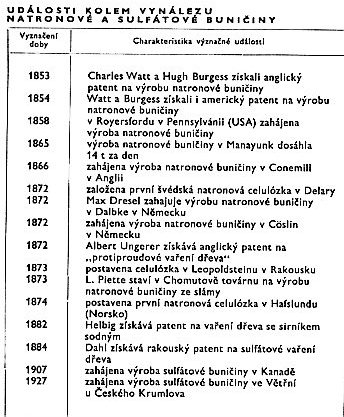 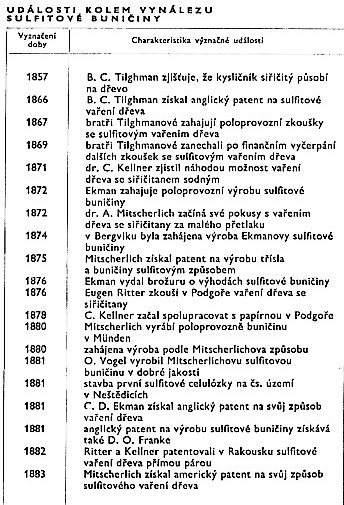 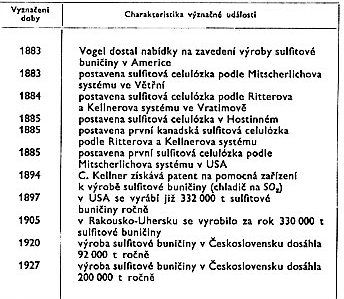 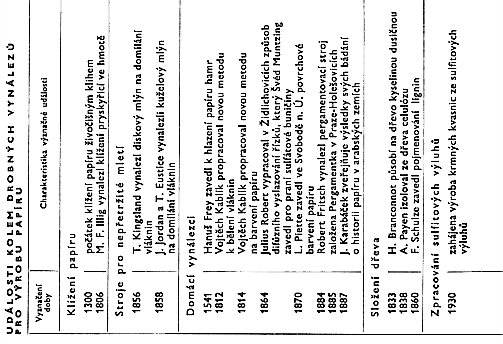 